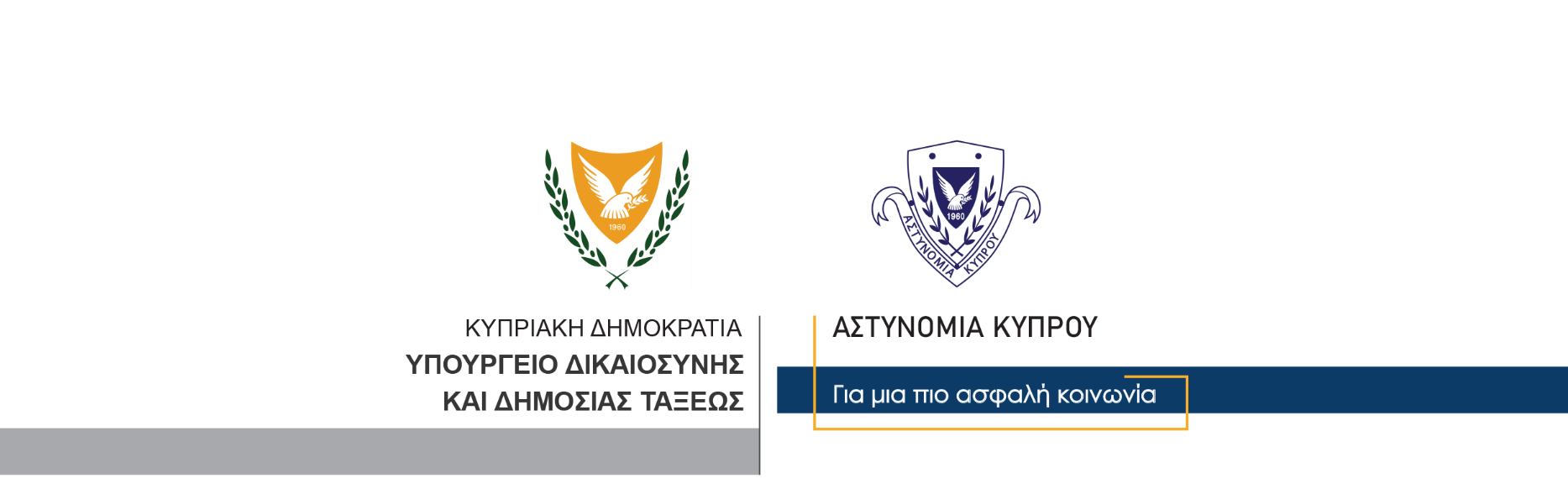 03 Απριλίου, 2024  Δελτίο Τύπου 1Σοβαρή οδική σύγκρουση Σε νέα οδική σύγκρουση που συνέβη χθες το πρωί στη Λάρνακα, τραυματίστηκε 73χρονη πεζή.Συγκεκριμένα, γύρω στις 11.30π.μ. χθες, ενώ 64χρονος οδηγούσε το αυτοκίνητο του στη λεωφόρο Ζήνωνος Κιτιέως στα Λειβάδια, κάτω από συνθήκες που διερευνώνται, παρέσυρε και τραυμάτισε την 73χρονη πεζή. Ο 73χρονη μεταφέρθηκε αρχικά στο Γενικό Νοσοκομείο Λάρνακας και στη συνέχεια μεταφέρθηκε διασωληνωμένη στο Γενικό Νοσοκομείο Λευκωσίας, όπου κρατήθηκε για περαιτέρω νοσηλεία.Η κατάσταση της υγείας της κρίνεται από τους θεράποντες ιατρούς ως κρίσιμη.Ο Αστυνομικός Σταθμός Ορόκλινης συνεχίζει τις εξετάσεις.  		    Κλάδος ΕπικοινωνίαςΥποδιεύθυνση Επικοινωνίας Δημοσίων Σχέσεων & Κοινωνικής Ευθύνης